Course unitDescriptor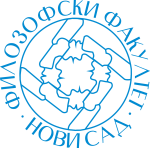 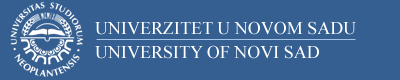 Course unitDescriptorFaculty of PhilosophyFaculty of PhilosophyGENERAL INFORMATIONGENERAL INFORMATIONGENERAL INFORMATIONGENERAL INFORMATIONStudy program in which the course unit is offeredStudy program in which the course unit is offeredОсновне академске студије филозофијеОсновне академске студије филозофијеCourse unit titleCourse unit titleФилозофија Новог векаФилозофија Новог векаCourse unit codeCourse unit code15ФЛФЛ01115ФЛФЛ011Type of course unit Type of course unit Обавезни предметОбавезни предметLevel of course unitLevel of course unitПредмет на основним студијама, први циклусПредмет на основним студијама, први циклусField of Study (please see ISCED)Field of Study (please see ISCED)0223 Philosophy and ethics0223 Philosophy and ethicsSemester when the course unit is offeredSemester when the course unit is offeredЛетњи семестарЛетњи семестарYear of study (if applicable)Year of study (if applicable)Друга година студија, четврти семестарДруга година студија, четврти семестарNumber of ECTS allocatedNumber of ECTS allocated99Name of lecturer/lecturersName of lecturer/lecturersУна ПоповићУна ПоповићName of contact personName of contact personУна ПоповићУна ПоповићMode of course unit deliveryMode of course unit deliveryFace-to-face, предавања и вежбеFace-to-face, предавања и вежбеCourse unit pre-requisites (e.g. level of language required, etc)Course unit pre-requisites (e.g. level of language required, etc)Претходно стечена знања из историје филозофије – античка, средњи век и ренесанса (положени испити)Претходно стечена знања из историје филозофије – античка, средњи век и ренесанса (положени испити)PURPOSE AND OVERVIEW (max 5-10 sentences)PURPOSE AND OVERVIEW (max 5-10 sentences)PURPOSE AND OVERVIEW (max 5-10 sentences)PURPOSE AND OVERVIEW (max 5-10 sentences)„Филозофија Новог века“ има за циљ да студентима омогући стицање основних знања о историји филозофије у периоду од Декарта до просветитељства.„Филозофија Новог века“ има за циљ да студентима омогући стицање основних знања о историји филозофије у периоду од Декарта до просветитељства.„Филозофија Новог века“ има за циљ да студентима омогући стицање основних знања о историји филозофије у периоду од Декарта до просветитељства.„Филозофија Новог века“ има за циљ да студентима омогући стицање основних знања о историји филозофије у периоду од Декарта до просветитељства.LEARNING OUTCOMES (knowledge and skills)LEARNING OUTCOMES (knowledge and skills)LEARNING OUTCOMES (knowledge and skills)LEARNING OUTCOMES (knowledge and skills)Исход предмета је да упути студента у оно што модерну филозофију разликује од средњовековне, посебно схоластичке филозофије, али и да разјасни идеје које модерни филозофи преузимају од својих претходника.Исход предмета је да упути студента у оно што модерну филозофију разликује од средњовековне, посебно схоластичке филозофије, али и да разјасни идеје које модерни филозофи преузимају од својих претходника.Исход предмета је да упути студента у оно што модерну филозофију разликује од средњовековне, посебно схоластичке филозофије, али и да разјасни идеје које модерни филозофи преузимају од својих претходника.Исход предмета је да упути студента у оно што модерну филозофију разликује од средњовековне, посебно схоластичке филозофије, али и да разјасни идеје које модерни филозофи преузимају од својих претходника.SYLLABUS (outline and summary of topics)SYLLABUS (outline and summary of topics)SYLLABUS (outline and summary of topics)SYLLABUS (outline and summary of topics)Теоријска настава Учење о методи; Проблем извесности и утемељења знања; Принцип урођености; Дуализам/монизам; Супстанција; Идеја; Однос између душе и тела; Механицистичка физика; Афекти и слободна воља; Монада; Однос разума и искуства; Критика метафизике; Узрочност; Детерминизам и воља; Материјализам; Програм Енциклопедије. Практична настава: Вежбе Анализа примарне литературеТеоријска настава Учење о методи; Проблем извесности и утемељења знања; Принцип урођености; Дуализам/монизам; Супстанција; Идеја; Однос између душе и тела; Механицистичка физика; Афекти и слободна воља; Монада; Однос разума и искуства; Критика метафизике; Узрочност; Детерминизам и воља; Материјализам; Програм Енциклопедије. Практична настава: Вежбе Анализа примарне литературеТеоријска настава Учење о методи; Проблем извесности и утемељења знања; Принцип урођености; Дуализам/монизам; Супстанција; Идеја; Однос између душе и тела; Механицистичка физика; Афекти и слободна воља; Монада; Однос разума и искуства; Критика метафизике; Узрочност; Детерминизам и воља; Материјализам; Програм Енциклопедије. Практична настава: Вежбе Анализа примарне литературеТеоријска настава Учење о методи; Проблем извесности и утемељења знања; Принцип урођености; Дуализам/монизам; Супстанција; Идеја; Однос између душе и тела; Механицистичка физика; Афекти и слободна воља; Монада; Однос разума и искуства; Критика метафизике; Узрочност; Детерминизам и воља; Материјализам; Програм Енциклопедије. Практична настава: Вежбе Анализа примарне литературеLEARNING AND TEACHING (planned learning activities and teaching methods) LEARNING AND TEACHING (planned learning activities and teaching methods) LEARNING AND TEACHING (planned learning activities and teaching methods) LEARNING AND TEACHING (planned learning activities and teaching methods) У оквирима теоријске наставе биће одржавана предавања која ће проблемски представити развој и трансформације филозофије у периоду од Декарта до просветитељства.У оквирима практичне наставе биће тумачени текстови филозофа. Методе: дијалошка метода, анализа текстова.У оквирима теоријске наставе биће одржавана предавања која ће проблемски представити развој и трансформације филозофије у периоду од Декарта до просветитељства.У оквирима практичне наставе биће тумачени текстови филозофа. Методе: дијалошка метода, анализа текстова.У оквирима теоријске наставе биће одржавана предавања која ће проблемски представити развој и трансформације филозофије у периоду од Декарта до просветитељства.У оквирима практичне наставе биће тумачени текстови филозофа. Методе: дијалошка метода, анализа текстова.У оквирима теоријске наставе биће одржавана предавања која ће проблемски представити развој и трансформације филозофије у периоду од Декарта до просветитељства.У оквирима практичне наставе биће тумачени текстови филозофа. Методе: дијалошка метода, анализа текстова.REQUIRED READINGREQUIRED READINGREQUIRED READINGREQUIRED READINGДекарт, Р., Медитације о првој филозофији, у: Едмунд Хуссерл, Картезијанске медитације, I, Извори и токови, Загреб, 1975, стр. 187-241. Декарт, Р., Основи филозофије, I дио, Матица хрватска, Загреб, 1951, стр. 65-98. Паскал, Б., Мисли, БИГЗ, Београд 1988. Спиноза, Б., Етика, Део I и III, Бигз, Београд, 1983. Лок, Џ., Оглед о људском разуму, Култура, Београд, 1962. Хобс, Т., Левијатан, Култура, Београд, 1961. Лајбниц, Г.В., Примједбе уз опћи дио Десцартесових начела, Опаске о Спинозиној Етици и Расправа о метафизици у: Изабрани филозофски списи, Напријед, Загреб, 1980, стр. 26-61, 66- 82, 108-152. Лајбниц, Г.В., Монадологија, Култура, Београд, 1957. Хјум, Д., Расправа о људској природи, Веселин Маслеша, Сарајево, 1983. Волтер, Хришћански разговор или обезбјеђење од “Енциклопедије”, у: У име савјести и разума, Свјетлост, Сарајево, 1960, стр. 199-215. Дидро, Д., Разговор између Даламбера и Дидроа, у: Одабрана дела, ДИЗ Југославије, Београд, 1946, стр. 345-358. Хелвéтиус, Ц-А., О духу, Напријед, Загреб, 1978. Холбах, П., Систем природе, Просвета, Београд, 1950Декарт, Р., Медитације о првој филозофији, у: Едмунд Хуссерл, Картезијанске медитације, I, Извори и токови, Загреб, 1975, стр. 187-241. Декарт, Р., Основи филозофије, I дио, Матица хрватска, Загреб, 1951, стр. 65-98. Паскал, Б., Мисли, БИГЗ, Београд 1988. Спиноза, Б., Етика, Део I и III, Бигз, Београд, 1983. Лок, Џ., Оглед о људском разуму, Култура, Београд, 1962. Хобс, Т., Левијатан, Култура, Београд, 1961. Лајбниц, Г.В., Примједбе уз опћи дио Десцартесових начела, Опаске о Спинозиној Етици и Расправа о метафизици у: Изабрани филозофски списи, Напријед, Загреб, 1980, стр. 26-61, 66- 82, 108-152. Лајбниц, Г.В., Монадологија, Култура, Београд, 1957. Хјум, Д., Расправа о људској природи, Веселин Маслеша, Сарајево, 1983. Волтер, Хришћански разговор или обезбјеђење од “Енциклопедије”, у: У име савјести и разума, Свјетлост, Сарајево, 1960, стр. 199-215. Дидро, Д., Разговор између Даламбера и Дидроа, у: Одабрана дела, ДИЗ Југославије, Београд, 1946, стр. 345-358. Хелвéтиус, Ц-А., О духу, Напријед, Загреб, 1978. Холбах, П., Систем природе, Просвета, Београд, 1950Декарт, Р., Медитације о првој филозофији, у: Едмунд Хуссерл, Картезијанске медитације, I, Извори и токови, Загреб, 1975, стр. 187-241. Декарт, Р., Основи филозофије, I дио, Матица хрватска, Загреб, 1951, стр. 65-98. Паскал, Б., Мисли, БИГЗ, Београд 1988. Спиноза, Б., Етика, Део I и III, Бигз, Београд, 1983. Лок, Џ., Оглед о људском разуму, Култура, Београд, 1962. Хобс, Т., Левијатан, Култура, Београд, 1961. Лајбниц, Г.В., Примједбе уз опћи дио Десцартесових начела, Опаске о Спинозиној Етици и Расправа о метафизици у: Изабрани филозофски списи, Напријед, Загреб, 1980, стр. 26-61, 66- 82, 108-152. Лајбниц, Г.В., Монадологија, Култура, Београд, 1957. Хјум, Д., Расправа о људској природи, Веселин Маслеша, Сарајево, 1983. Волтер, Хришћански разговор или обезбјеђење од “Енциклопедије”, у: У име савјести и разума, Свјетлост, Сарајево, 1960, стр. 199-215. Дидро, Д., Разговор између Даламбера и Дидроа, у: Одабрана дела, ДИЗ Југославије, Београд, 1946, стр. 345-358. Хелвéтиус, Ц-А., О духу, Напријед, Загреб, 1978. Холбах, П., Систем природе, Просвета, Београд, 1950Декарт, Р., Медитације о првој филозофији, у: Едмунд Хуссерл, Картезијанске медитације, I, Извори и токови, Загреб, 1975, стр. 187-241. Декарт, Р., Основи филозофије, I дио, Матица хрватска, Загреб, 1951, стр. 65-98. Паскал, Б., Мисли, БИГЗ, Београд 1988. Спиноза, Б., Етика, Део I и III, Бигз, Београд, 1983. Лок, Џ., Оглед о људском разуму, Култура, Београд, 1962. Хобс, Т., Левијатан, Култура, Београд, 1961. Лајбниц, Г.В., Примједбе уз опћи дио Десцартесових начела, Опаске о Спинозиној Етици и Расправа о метафизици у: Изабрани филозофски списи, Напријед, Загреб, 1980, стр. 26-61, 66- 82, 108-152. Лајбниц, Г.В., Монадологија, Култура, Београд, 1957. Хјум, Д., Расправа о људској природи, Веселин Маслеша, Сарајево, 1983. Волтер, Хришћански разговор или обезбјеђење од “Енциклопедије”, у: У име савјести и разума, Свјетлост, Сарајево, 1960, стр. 199-215. Дидро, Д., Разговор између Даламбера и Дидроа, у: Одабрана дела, ДИЗ Југославије, Београд, 1946, стр. 345-358. Хелвéтиус, Ц-А., О духу, Напријед, Загреб, 1978. Холбах, П., Систем природе, Просвета, Београд, 1950ASSESSMENT METHODS AND CRITERIAASSESSMENT METHODS AND CRITERIAASSESSMENT METHODS AND CRITERIAASSESSMENT METHODS AND CRITERIAПроцена успешности студената врши се преко три критеријума:а) у оквиру предиспитних обавеза оцењује се активно учешће студената у расправама на часовима (20 бодова), као и семинарски рад, који студенти пишу на неку од тема везаних за ову епоху историје филозофије у сарадњи са асистентом (30 бодова)б) испит је усмени (50 бодова). Студенти одговарају на једно питање општијег карактера, те тумаче један цитат из литературе обавезне за припрему испита. Процена успешности студената врши се преко три критеријума:а) у оквиру предиспитних обавеза оцењује се активно учешће студената у расправама на часовима (20 бодова), као и семинарски рад, који студенти пишу на неку од тема везаних за ову епоху историје филозофије у сарадњи са асистентом (30 бодова)б) испит је усмени (50 бодова). Студенти одговарају на једно питање општијег карактера, те тумаче један цитат из литературе обавезне за припрему испита. Процена успешности студената врши се преко три критеријума:а) у оквиру предиспитних обавеза оцењује се активно учешће студената у расправама на часовима (20 бодова), као и семинарски рад, који студенти пишу на неку од тема везаних за ову епоху историје филозофије у сарадњи са асистентом (30 бодова)б) испит је усмени (50 бодова). Студенти одговарају на једно питање општијег карактера, те тумаче један цитат из литературе обавезне за припрему испита. Процена успешности студената врши се преко три критеријума:а) у оквиру предиспитних обавеза оцењује се активно учешће студената у расправама на часовима (20 бодова), као и семинарски рад, који студенти пишу на неку од тема везаних за ову епоху историје филозофије у сарадњи са асистентом (30 бодова)б) испит је усмени (50 бодова). Студенти одговарају на једно питање општијег карактера, те тумаче један цитат из литературе обавезне за припрему испита. LANGUAGE OF INSTRUCTIONLANGUAGE OF INSTRUCTIONLANGUAGE OF INSTRUCTIONLANGUAGE OF INSTRUCTIONСрпски језикСрпски језикСрпски језикСрпски језик